          №33 /2022                                                                                                                01.09.2022 гПрокуратура Яльчикского района направила в суд уголовное дело по факту причинения среднего вреда здоровьюПрокуратурой Яльчикского района утвержден  обвинительный акт по уголовному делу в отношении жительницы г. Чебоксары, которая  обвиняется в совершении преступления, предусмотренного п. «з» ч. 2 
ст. 112 УК РФ (Умышленное причинение средней тяжести вреда здоровью с применением предмета, используемого в качестве оружия).По версии органов предварительного расследования, 54 – летняя жительница г. Чебоксары, 28.06.2022 находясь в доме бывшего супруга своей сестры используя деревянный черенок, в качестве оружия, нанесла последнему множество ударов по различным частям тела, в результате которых мужчине причинены множественные телесные повреждения в виде ушибов и ссадин, а также перелома локтевой и лучевой костей правой руки, который квалифицирован как причинивший вред здоровью средней тяжести.Как установлено в ходе дознания причиной совершения преступления стала месть за совершенное потерпевшим по данному уголовному делу преступления в виде угрозы убийством, сопряженное с нанесением побоев, в отношении сестры обвиняемой. Прокуратура района, изучив материалы уголовного дела, приняла решение о направлении их в суд для рассмотрения по существу в Яльчикский районный  суд.Обвиняемой грозит наказание в виде лишения свободы сроком 
до 5 лет.Прокурор Яльчикского района советник юстиции                                                                           А.Н. КудряшовИнформационный бюллетень «Вестник Кильдюшевского сельского поселения Яльчикского района Чувашской Республики» отпечатан  в администрации Кильдюшевского сельского поселения Яльчикского района Чувашской Республики.Адрес: д. Кильдюшево, ул. 40 лет Победы, дом №20                                                                    Тираж -  10 экз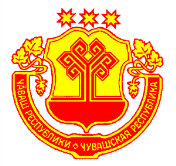 Информационный бюллетеньВестник Кильдюшевского сельского поселения Яльчикского районаУТВЕРЖДЕНРешением Собрания депутатов Кильдюшевского сельского поселения Яльчикского района № 1/2 “22” января 2008г.